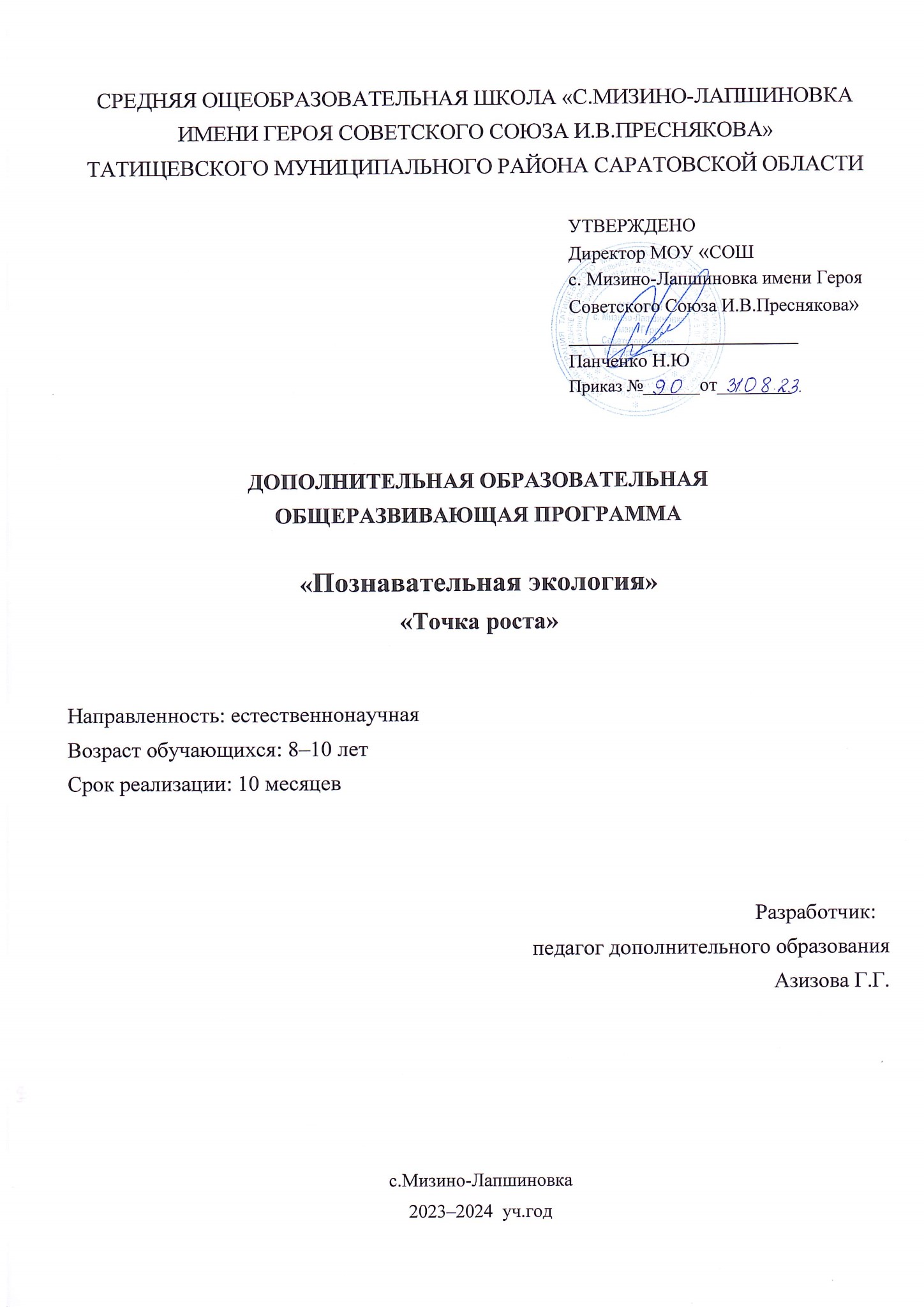 ПОЯСНИТЕЛЬНАЯ ЗАПИСКА         Воспитание экологической культуры - актуальнейшая задача сложившейся социально-культурной ситуации начала XXI века.         В условиях разностороннего глубочайшего экологического кризиса усиливается значение экологического образования в начальной школе как ответственного этапа в становлении и развитии личности ребенка. Закон «Об экологическом образовании», принятый во многих регионах России, ставит своей задачей создание системы непрерывного всеобъемлющего экологического образования и является основанием для поиска и разработки эффективных средств экологического образования населения. Анализ теоретической и методической экологической литературы, а также состояния практики экологического образования в начальных школах свидетельствует о необходимости совершенствования всей системы воспитательной работы с младшими школьниками, одной из приоритетной целей которой должно стать становление экологически грамотной личности, способной гармонично взаимодействовать с окружающим миром и осознающей свое место в Природе. Актуальность разработанной программы продиктована также отсутствием в теории и практике экологического образования в начальной школе единой, рассчитанной на весь период обучения, программы дополнительного образования с экологической направленностью для младших школьников.       Содержание программы максимально приспособлено к запросам и потребностям обучающихся, обеспечивает психологический комфорт, дающий шанс каждому открыть себя как индивидуальность, как личность. В рамках реализации данной программы обучающимся предоставляются возможности творческого развития по интересам в индивидуальном темпе, проектно-исследовательская деятельность (совместная учебно-познавательная, творческая или игровая деятельность обучающихся, имеющая общую цель, согласованные методы, способы деятельности).        Данная программа модифицированная и адресована младшим школьникам.       В этом возрасте происходит формирование произвольности познавательных процессов: внимания, памяти, также этому возрасту свойственна способность осознать причины учебных неудач и успехов. Ребенок постепенно начинает узнавать и дифференцировать свои личностные качества. В этом возрасте происходит первичное осознание потребности в саморазвитии, то есть младший школьник уже способен осознать противоречия между его реальным «Я» и идеальным, между способностями и возможностями, между «могу» и «хочу», соответственно понять некоторые аспекты внутреннего источника своей активности. Осознанными становятся права и обязанности ребенка. При этом необходимо, чтобы он перестал делать акцент только на своих правах, что свидетельствует о некоторой социальной незрелости, а принял необходимость выполнения социальных обязанностей.       Режим занятий: общее количество часов – 90 ч. Занятия проходят 2 раза в неделю по 1 часу.Цель и задачи курса     Цель: формирование и развитие экологически сообразного поведения у обучающихся.        Программа ставит перед собой следующие задачи:1. Формирование знаний о закономерностях и взаимосвязях природных явлений, единстве неживой и живой природы, о взаимодействии и взаимозависимости природы, общества и человека.2. Формирование   осознанных   представлений   о   нормах и правилах поведения в природе и привычек их соблюдения в своей жизнедеятельности.3.  Формирование экологических ценностных   ориентаций в деятельности детей.4. Воспитание ответственного отношения к здоровью, природе, жизни. Формирование общественной активности, гражданской позиции, культуры общения и поведения в социуме, навыков здорового образа жизни.5.   Развитие способности формирования научных, эстетических, нравственных и правовых суждений по экологическим вопросам. Развитие личностных свойств: самостоятельности, ответственности, активности, аккуратности; формирование потребности в самопознании, саморазвитии.6. Развитие: альтернативного мышления в выборе способов решения экологических проблем, восприятия прекрасного и безобразного, чувств удовлетворения и негодования от поведения и поступков людей по отношению к здоровью и миру природы.7.  Развитие потребности в необходимости и возможности решения экологических проблем, доступных младшему школьнику, ведения здорового образа жизни, стремления к активной практической деятельности по охране окружающей среды.8. Развитие знаний и умений по оценке и прогнозированию состояния и охраны природного окружения.Основные принципы содержания программы:принцип единства сознания и деятельности;принцип наглядности;принцип личностной ориентации;принцип системности и целостности;принцип экологического гуманизма;принцип краеведческой направленности;принцип практической направленности.     Курс включает и раскрывает основные содержательные линии:Земля - единая экосистема.Человек – существо, биосоциальное часть экологической системы.Уникальная ценность природных существ вне зависимости от формы проявления.      Спецификой курса является подход к выбору педагогических средств реализации содержания программы, учитывающий действенную, эмоционально-поведенческую природу младшего школьника, личную активность каждого ребенка, где он выступает в роли субъекта экологической деятельности и поведения. Педагог создает на занятиях эмоционально-положительную творческую атмосферу, организует диалогическое общение с детьми о взаимодействии с природой.        В соответствии с таким подходом содержание программы реализуется через создание на занятиях проблемных ситуаций, ситуации эмпатии во взаимоотношениях с природой, ситуации оценки и прогнозирования последствий поведения человека, ситуации свободного выбора поступка по отношению к природе.        Практическая, деятельностная направленность курса осуществляется через исследовательские задания, игровые занятия, практикумы и опытническую работу. Формы организации деятельности детей разнообразны: индивидуальная, групповая, кружковая.   Одним из основных методов обучения являются систематические фенологические наблюдения, раскрывающие экологические взаимосвязи в природе и позволяющие заложить основы экоцентрической картины мира у детей. Данный вид деятельности предполагает систематическую работу с «Календарем природы» в классных уголках «Юный эколог», а также ведение индивидуальных блокнотов или тетрадей «Дневник юного эколога».        Средствами эффективного усвоения программы курса являются ролевые, дидактические, имитационные игры, творческие задания, опыты и практические работы, создание экологических проектов, изготовление поделок из природных материалов, экскурсии и прогулки в природу, моделирование, разработка и создание экознаков, театрализованные представления, экологические акции, знакомство с определителями, гербаризация, составление памяток. Предполагаются различные формы привлечения семьи к совместной экологической деятельности: семейные экологические домашние задания, в проведении общешкольной Недели экологии, помощь в оборудовании и озеленении холлов, классных комнат и «Зеленой комнаты», являющейся местом проведения занятий с детьми, участие в организации праздников и в выполнении летних заданий.Результативность и целесообразность работы по программе «Познавательная экология» выявляется с помощью комплекса диагностических методик: в конце каждого года обучения проводятся тестирование и анкетирование учащихся, анкетирование педагогов и родителей; в течение учебного года осуществляется пролонгированное наблюдение и анализ творческих работ детей. Формами подведения итогов и результатов реализации программы выступают ежегодные Недели экологии, традиционные экологические праздники: ярмарка «Золотая осень», «День птиц», «День Земли» и др.     При создании этих условий учащиеся осознают личностную, практическую и социальную значимость учения.Планируемые результаты освоения курса внеурочной деятельности.Личностными результатами освоения программы являются:развитие любознательности и формирование интереса к изучению природы методами искусства и естественных наук;развитие интеллектуальных и творческих способностей обучающихся, дающих возможность выражать своё отношение к окружающему миру природы различными средствами (художественное слово, рисунок, живопись, различные жанры декоративно-прикладного искусства, музыка и т. д.);воспитание ответственного отношения к природе, осознания необходимости сохранения окружающей среды;формирование мотивации дальнейшего изучения природы;формирование внутренней позиции (положительное отношение к школе; чувство необходимости учения);формирование самооценки (широты диапазона оценок; обобщенность категорий оценок; представленность в Я-концепции социальной роли; способность адекватно судить о причинах своего успеха/неуспеха в учении, связывая успех с усилиями, трудолюбием, старанием);мотивация учебной деятельности (формирование познавательных мотивов; интереса к новому; интереса к способу решения и общему способу действия; формирование социальных мотивов; стремления выполнять социально значимую и социально оцениваемую деятельность, быть полезным обществу; формирование учебных мотивов; стремление к самоизменению — приобретению новых знаний и умений; установление связи между учением и будущей профессиональной деятельностью).Метапредметными результатами являются:овладение элементами самостоятельной организации учебной деятельности, что включает в себя умения ставить цели и планировать личную учебную деятельность, оценивать собственный вклад в деятельность группы, проводить самооценку уровня личных учебных достижений;освоение элементарных приёмов исследовательской деятельности, доступных для детей младшего школьного возраста: формулирование с помощью учителя цели учебного исследования (опыта, наблюдения), составление его плана, фиксирование результатов, использование простых измерительных приборов, формулировка выводов по результатам исследования;формирование приёмов работы с информацией, что включает в себя умения поиска и отбора источников информации в соответствии с учебной задачей, а также понимание информации, представленной в различной знаковой форме — в виде таблиц, диаграмм, графиков, рисунков и т. д.;развитие коммуникативных умений и овладение опытом межличностной коммуникации, корректное ведение диалога и участие в дискуссии, а также участие в работе группы в соответствии с обозначенной ролью.Предметными результатами являются:в ценностно-ориентационной сфере: сформированность представлений об экологии, как одном из важнейших направлений изучения взаимосвязей и взаимодействий между природой и человеком, как важнейшем элементе культурного опыта человечества;в познавательной сфере: наличие углублённых представлений о взаимосвязи мира живой и неживой природы, между живыми организмами; об изменениях природной среды под воздействием человека; освоение базовых естественнонаучных знаний, необходимых для дальнейшего изучения систематических курсов естественных наук; формирование элементарных исследовательских умений; применение полученных знаний и умений для решения практических задач в повседневной жизни, для осознанного соблюдения норм и правил безопасного поведения в природной и социоприродной среде;в трудовой сфере: владение навыками ухода за растениями комнатными и за обитателями живого уголка, за домашними питомцами;в эстетической сфере: умение приводить примеры, дополняющие научные данные образами из литературы и искусства;в сфере физической культуры: знание элементарных представлений о зависимости здоровья человека, его эмоционального и физического состояния от факторов окружающей среды.Показатели в личностной сфере ребенка:интерес к познанию мира природы;потребность к осуществлению экологически сообразных поступков;осознание места и роли человека в биосфере как существа биосоциального;преобладание мотивации гармоничного взаимодействия с природой с точки зрения экологической допустимости.Обучающиеся должны знать:наиболее типичных представителей животного мира России;какую пользу приносят представители животного мира;некоторые пословицы, поговорки, загадки о животных;планета Земля - наш большой дом;Солнце - источник жизни на Земле;неживое и живое в природе;основные группы растительных и животных организмов и их приспособленность к условиям    существования (примеры);влияние деятельности человека на условия жизни живых организмов (примеры);самоценность любого организма;значение тепла, света, воздуха, почвы для живых существ, связи между ними (примеры);значение растений и животных в жизни человека, условия их выращивания и правила ухода;многообразие растений, животных, грибов, экологические связи между ними;основные виды растений и животных различных экосистем (леса, луга и т. д.);организмы, приносящие ущерб хозяйству человека, и некоторые меры борьбы с ними;человек   существо природное и социальное; разносторонние связи человека с окружающей природной средой;условия, влияющие на сохранение здоровья и жизни человека и природы;различия съедобных и несъедобных грибов;позитивное и негативное влияние деятельности человека в природе;способы сохранения окружающей природы;что такое наблюдение и опыт;экология - наука об общем доме;экологически сообразные правила поведения в природе.Обучающиеся должны уметь:узнавать животных и птиц в природе, на картинках, по описанию;ухаживать за домашними животными и птицами;выполнять правила экологически сообразного поведения в природе;применять теоретические знания при общении с живыми организмами и в практической деятельности по сохранению природного окружения и своего здоровья;ухаживать за культурными растениями и домашними животными (посильное участие);составлять экологические модели, трофические цепи;доказывать, уникальность и красоту каждого природного объекта;заботиться о здоровом образе жизни;заботиться об оздоровлении окружающей природной среды, об улучшении качества жизни;предвидеть последствия деятельности людей в природе (конкретные примеры);улучшать состояние окружающей среды (жилище, двор, улицу, ближайшее природное окружение);осуществлять экологически сообразные поступки в окружающей природе;наблюдать предметы и явления природы по предложенному плану или схеме;оформлять результаты наблюдений в виде простейших схем, знаков, рисунков, описаний, выводов;ставить простейшие опыты с объектами живой и неживой природы;Формы работиндивидуальнаягрупповаяпарнаяколлективнаябеседыпрактикумвикториныкруглый столдиспутыэкологические проектыдидактические и ролевые игрывикториныТематическое планированиеСодержание курса «ПОЗНАВАТЕЛЬНАЯ ЭКОЛОГИЯ» - 90 часов«ВВЕДЕНИЕ». (2 часа)Тема 1. Введение.  Жизнь на Земле (2 часа)Проведение инструктажей по технике безопасности при проведении наблюдений в природе. Беседа о целях занятий в новом учебном году. Работа со схемой «Возникновение жизни на Земле». Нахождение сходств и различий между растительным и животным миром в разные эпохи развития Земли. Раздел 1. «СРЕДА ОБИТАНИЯ» (8 часов)Тема 2. Времена года на Земле (2 часа)Сравнение времен года в разных географических поясах Земли. Зависимость разных форм жизни от изменений температуры и осадков Тема 3. Наблюдения за сезонными изменениями в неживой и живой природе (2часа)Найти признаки ранней осени. Построить предположения о том, какими мы увидим небо, деревья и животных через 1-2 недели.Тема 4.  Изменения окружающей среды (2 часа)Смена естественных и регулярных изменений, их взаимосвязь (количество растительности – численность травоядных – численность хищников)Дикорастущие и культурные растения. Теплолюбивые и светолюбивые растенияТема 5.  Разнообразие животных, условия их жизни (2 часа)Представление о классификации животного мира. Местообитание животных в экосистеме. Цепи питания. Раздел 2. «ЖИЗНЬ ЖИВОТНЫХ» (15 часов)Тема 8. Динозавры – вымерший вид животных (2 часа)Обсуждение прочитанных книг о динозаврах, рассматривание рисунковТема 9. Просмотр видеофильма о жизни динозавров (2 часа)Рассматривание и обсуждение внешнего вида и образа жизни различных видов динозавров.Тема 10. Экологический проект «Почему нужно защищать природу? (6 часов)Полезные взаимосвязи природы и человека. Что делать для сохранения вымирающих видов? Подбор и обрабатывание материала к теме проекта.Тема 11.  Красная книга – способ защиты редких видов животных и растений (5 часов)Знакомство с разделами Красной книги. Красная книга России.  Разгадывание загадок. Просмотр документальных фильмов.    Раздел 3. «РЕКИ И ОЗЕРА» (12 часов)Тема 12. Реки и озера (2часа)Пресная вода. Осадки.Тема 13. Получение кислорода под водой (2часа)Жители рек - рыбы. Как работают жабры, другие способы получения кислорода (личинки комаров - через трубочку, жук-карусельщик носит под крыльями воздушный пузырь)Тема 14. Пресноводные животные и растения (2 часа)Беседа об обитателях пресных вод. Рыбы, амфибии. Сообщения детей о жителях пресных водоемовТема 15. Жизнь у рек и озер (2часа)Обитатели берегов рек и озер. Водоплавающие млекопитающие (перепончатые конечности)Тема 16. Экологический проект «Человек и его деятельность – причина загрязнения водоемов» (2 часа)Кислотные дожди, нитраты. Сброс отходов, плохая очистка точных вод - причина загрязнения водоемовТема 17.  Околоводные птицы (2 часа)Особое питание, перья и другие приспособления. Составление цепи питанияРаздел 4. «ЧЕЛОВЕК   И   ЖИВОТНЫЕ» (12 часов)Тема 18. Жизнь среди людей (3 часа)Жизнь в городах. Человек и животное. Изготовление кормушекТема 19. Домашние животные (2 часа)Знакомство с разновидностями домашних животных. Рассказы детей о своих питомцах. Конкурс загадок о животных. Работа в группах: аппликация – декупаж.Тема 20. Уход за домашними животными (3 часа)Разработка инструкции по уходу и содержанию домашних питомцев (кошки, собаки, хомячки, морские свинки, попугаи, канарейки).Тема 21. Проект «Ты в ответе за тех, кого приручил». (4 часа)Раздел 5.  «Труд людей на земле» (25 часов)Тема 22. Почва (5 часов)Представление о необходимости перекопки и рыхления почвы, о способах перекопки. Практическая работа «Изучение механического состава почвы» (глинистые, песчаные, суглинистые).Тема 23. Семена овощных и декоративных культур (5 часов)Беседа о многообразии семян различных культур. Различать семена по внешнему виду. Закрепить знания о правилах хранения и посева семян.Тема 24. Заботы хлебороба весной (4 часа)Закрепить представления о сезонности труда людей. Дать представление о видах и значении труда людей весной в поле.Тема 25. Изготовление «Посадочных лент» семян культурных растений (7 часов)Изучение площади питания семян культурных растений для распределения их на «Посадочной ленте». Приклеивание семян овощных и цветковых растений на ленту клейстером, приготовленной из пшеничной муки.Тема 26. Посадка семян.  Составление графика полива (4 часа)Инструктаж по технике безопасности.  Составление плана – проекта клумбы (по цветовой гамме, по высоте, по времени и периоду цветения). Работа в группах.Раздел 6 «Человек и растения» (20 часов)Тема 27. Декоративные растения (4 часа)Декоративные растения и цели их выращивания. Закреплять понятие об основных органах растений; учить закладывать растения в гербарные папки. Закрепить понятия «кустарник», «дерево», «травянистое растение».Тема 28. Вредители сельскохозяйственных культур (4 часа)Тема 29. Птицы помощники на огороде (4 часа)Тема 30.) Урок – игра «Земля наш общий дом» (2 часа)Тема 31. Изготовление гербария (4 часа)Тема 32. Обобщающее Занятие. (2часа)Календарно-тематическое планирование. Ресурсное обеспечениеДля осуществления образовательного процесса по Программе «Земля – наш дом» необходимы следующие принадлежности:набор рабочих инструментов для практических занятий;микроскоп, лупа;компьютер, принтер, сканер, мультмедиапроектор;Рекомендуемая литератураБольшой атлас природы России: иллюстрированная энциклопедия для детей. - М.: Эгмонт, Россия Лтд, 2003.   Плешаков А. А. Зеленый дом / А. А. Плешаков // Мир вокруг нас. – Москва: Просвещение, 2001.    Плешаков А. А.   Зеленый дом.  От земли до неба А. А. Плешаков. Москва: Просвещение, 1998.    Плешаков А. А. Зеленый дом: программно-методические материалы / А. А. Плешаков. – Москва 2000.    Плешаков А. А. Как знакомить детей с правилами поведения в природе / А. А. Плешаков // Начальная школа. - 1998. -№ 8.    Плешаков А. А. Экологические проблемы и начальная школа / А. А. Плешаков // Начальная школа. - 1991. - № 5. Электронные ресурсы
• GEO на русском языке
• Green Buldings Зеленые здания
• National Geographic Россия
• XXI век: итоги прошлого и проблемы настоящего
• Безопасность жизнедеятельности
• Безопасность окружающей среды
• Берегиня
• Биозащита и биобезопасность
• Биосфера
• Вода и экология. Проблемы и решения
• Газета «Общество и Экология» (Санкт-Петербург)
• География и природные ресурсы
• География и экология в школе 21 века
• Наука и жизнь
• Охрана дикой природы
• Природа
• Растительные ресурсы
• Региональная экология
• Россия в окружающем мире
• Рыболов
• Садовник
• Теоретическая и прикладная Экология
• Цветоводство
• «Эка.ru»
• Экобыт.ру
• Экоград
• Экология
• Экология и жизнь
• Экология — XXI век
• Юный натуралист №ТемаКоличество часов по плану 1Введение22Среда обитания83Жизнь животных154Реки и озёра125Человек и животные86Труд людей на земле 257Человек и растения20Итого часов90№ п/пКол-во часовТема занятияТеорияПрактика12ч Жизнь на Земле2Среда обитания (8ч)Среда обитания (8ч)Среда обитания (8ч)Среда обитания (8ч)Среда обитания (8ч)22чВремена года на Земле232чНаблюдения за сезонными изменениями в неживой и живой   природе242чИзменения окружающей среды252чРазнообразие животных, условия их жизни2Жизнь животных (15 ч)Жизнь животных (15 ч)Жизнь животных (15 ч)Жизнь животных (15 ч)Жизнь животных (15 ч)62чДинозавры – вымерший вид животных272чПросмотр видеофильма о жизни динозавров286чЭкологический проект «Почему нужно защищать природу?»1595чКрасная книга – способ защиты редких видов животных и растений5Реки и озёра (12ч)102чРеки и озера2112чПолучение кислорода под водой2122чПресноводные растения и животные11132чЖизнь у рек и озёр2142чЭкологический проект «Человек и его деятельность – причина загрязнения водоемов»2152чОколоводные птицы2Человек и животные (12ч)163чЖизнь среди людей21172чДомашние животные 11183чУход за домашними животными21194чПроект «Ты в ответе за тех, кого приручил»13Труд людей на земле (25ч)Труд людей на земле (25ч)Труд людей на земле (25ч)Труд людей на земле (25ч)Труд людей на земле (25ч)205чПочва32215чСемена овощных и декоративных культур32224чЗаботы хлебороба весной22237чИзготовление «Посадочных лент» семян культурных растений16244чПосадка семян. Составление графика полива4Человек и растения (16ч)Человек и растения (16ч)Человек и растения (16ч)Человек и растения (16ч)Человек и растения (16ч)254чДекоративные растения22262чВредители сельскохозяйственных культур                                    2272чПтицы помощники на огороде2282чУрок-игра Земля – наш общий дом. 2294чИзготовление гербария13302чОбобщающее занятие. 290 ч90 чИтого:47 ч43 ч